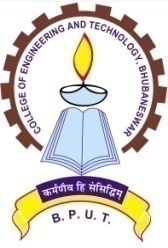 COLLEGE OF ENGINEERING & TECHNOLOGY,        TECHNOCAMPUS, KALINGA NAGAR, BPUT, BHUBANESWAR-3                   No.     2020  /CET,                     Dt. 03 / 07  /2017NOTICE FOR ON-LINE REGISTRATIONRegistration to Odd Semester B.Tech, B. Arch, B.Plan, MCA, M.Sc, Integrated M.Sc, M.Tech, M.Plan and M.Arch  students for session 2017-18 will be held  as per the schedule given below with the  online payment of  fees failing which they will not be allowed for attending classes.            	B. Tech, B.Arch/B.Plan/MCA/M.Sc/Integrated M.Sc,/M.Tech/M.Arch/M.Plan (REGULAR & SSP)1. Date of registration without fine                                         03.07.2017  to  10.07.20172. Date of registration with fine of Rs. 500/-                          11.07.2017 to 18.07.20173. Date of registration with fine of Rs. 1000/-                        19.07.2017 to 26.07.20174. Commencement of class work                                           03.07.2017N.B: The students are directed to retain Xerox copy of Bank Challan / On-line payment slip along with registration form with them. The physically handicapped PH & TFW category students will deposit the rest fees except tuition fee.All the students are instructed to submit the copy of the online payment receipt / Bank Challan towards the registration fees of the previous as well as current Semester at the time of registration to the respective faculty Advisors. Otherwise, registration will not be allowed.The above fee structure may be revised at any time based on Govt./University directives and the students have to pay accordingly. The students are required to make online payment (www.cet.edu.in)  of fees for registration only. The fee payment documents are to be produced to the faculty Advisers for verification at the time of registration at Departmental level positively failing which registration will not be allowed. The HODs are requested to submit the list of Candidates (who have completed registration) along with the fee payment documents year wise to the undersigned by 29th July, 2017 positively.Sd/-                                                                                                                           PRINCIPALParticularsOdd Semester:Regular-Registration FeesOdd Semester:Regular-Registration FeesOdd Semester:Regular-Registration FeesOdd SemesterSSP-Registration FeesDay ScholarB.Tech (3rd , 5th, 7th )B.Plan (3rd & 5th )B.Arch (3rd, 5th,7th, 9th)MCA ( 3rd  ,5th )M.Sc / M.Tech (3rd) / M.Plan (3rd)IntegratedM.Sc ( 3rd , 5th )B.Tech (3rd ,5th ,7th)  / M.Tech (3rd) / M.Arch (3rd) Day Scholar15,700/- (3rd ,5th, 7th & 9th )15,700/- (3rd & 5th ) 15,700/- (3rd & 5th  )38,000/- ( 3rd , 5th  & 7th) Day Scholar15,700/- (LE 5th & 7th  )15,700/- (LE  5th )38,000/-( LE 5th & 7th )Day ScholarBoarder21,030/- (3rd  ,5th , 7th & 9th)21,030/-(3rd & 5th )43,330/- (3rd , 5th &7th )Boarder21,030/- (LE 5th & 7th )21,030/-(LE 5th )43,330/- (LE 5th & 7th )